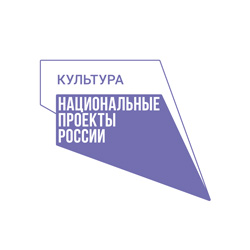 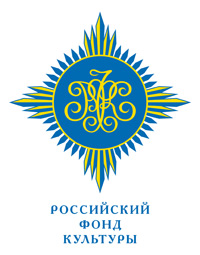 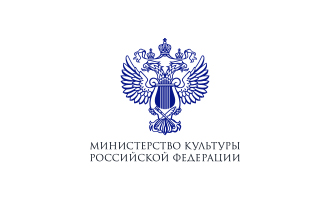 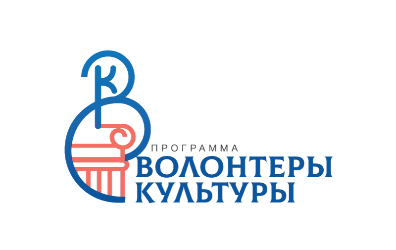 Положение о конкурсе социальных молодёжных проектов
в сфере сохранения культурного наследияЦели и задачи конкурса1.1. Цель конкурса – популяризация в молодежной среде региона дела сохранения и актуализации объектов культурного наследия; воспитание патриотизма, укрепление чувства сопричастности молодых граждан к своей стране и ее истории, уважения к предкам и принятие ответственности за сохранение памяти о воинских и трудовых подвигах россиян. 1.2. Задачи конкурса:1.2.1. Популяризация работ по выявлению и сохранению объектов культурного наследия среди молодёжи.1.2.2. Повышение интереса обучающихся и населения к истории, вопросам сохранения исторической памяти. 1.2.3. Развитие взаимодействия между образовательными организациями высшего образования, студенческими общественными и творческими организациями и органами власти. 1.2.4. Формирование инструментов привлечения молодежи к участию в решении вопросов развития страны и региона. 1.3. Содержание конкурсного проекта может затрагивать вопросы, связанные с выявлением, пропагандой, сохранением и использованием объектов культурного наследия:1.3.1. Развитие просветительской работы с молодежью в сфере сохранения культурного наследия.1.3.2. Развитие инновационных образовательных и воспитательных технологий, связанных с вопросами сохранения исторической памяти.1.3.3. Формирование системы ценностей с учётом многонациональной основы нашего государства, предусматривающей создание условий для воспитания и развития молодёжи, обладающей гуманистическим мировоззрением, устойчивой системой нравственных и гражданских ценностей, проявляющей знание своего культурного, исторического, национального наследия и уважение к его многообразию.1.3.4. Музыкальные произведения, документальные и художественные фильмы, связанные с воспитанием патриотизма, сохранением культурного наследия.1.3.5. Деятельность поисковых отрядов и волонтерских организаций.1.3.6. Участие молодежи в мероприятиях по изучению, сохранению и популяризации объектов культурного наследия.1.3.7. Иные темы, соответствующие целям и задачам конкурса.Общие положенияОрганизаторами конкурса являются ФГАОУ ВО «КФУ им. В.И. Вернадского», Крымское республиканское отделение Всероссийского общества охраны памятников истории и культуры и Крымское региональное отделение Российского общества «Знание».2.2. К участию в конкурсе приглашаются обучающиеся образовательных учреждений общего, среднего профессионального и высшего образования, осваивающие образовательные программы основного и среднего общего, среднего профессионального и высшего образования, а также представители учреждения культуры, профильных общественных организаций.2.3. Для участия в конкурсе необходимо предоставить работу в соответствии с приложением № 1 на электронный адрес организации (krovoopic@mail.ru) с обязательным указанием темы письма «Конкурс проектов».2.4. К организации и проведению конкурса могут привлекаться научные организации, государственные корпорации, организации, осуществляющие образовательную деятельность, общественные и иные организации, осуществляющие деятельность в сфере образования.2.5. Рабочим языком конкурса является русский.2.6. Порядок проведения и правила участия в конкурсе определяются Положением о конкурсе. 2.7. Информационное обеспечение участников конкурса реализуется посредством e-mail рассылки с официального адреса организации (krovoopic@mail.ru).2.8. Взимание платы за участие в конкурсе не допускается.2.9. Поданные работы принимаются на конкурс при условии наличия согласия на обработку персональных данных в соответствии со статьей 9 Федерального закона от 26 июля 2006 года № 152-ФЗ «О персональных данных» (Приложение № 2).Порядок организации конкурса3.1. На конкурс принимаются исследовательские и проектные работы (далее – работы) по следующим направлениям конкурса:Живые носители традиций.Номинация подразумевает проекты, направленные на выявление и сохранение подлинных носителей народных традиций, языка, обычаев, верований, фольклора, традиционных укладов жизни малых народов и этнических групп. Проекты, способствующие сохранению русского языка, литературного, музыкального, театрального, кинематографического наследия.Сохранение объектов культурного наследия. Музейная реконструкция культурного наследия (в том числе и создание школьных музеев); ревалоризация, т.е. возвращение объекту его ценности, утраченной под воздействием времени; увековечение памяти, изучение и популяризация объектов нематериального и материального культурного наследия (памятников истории и культуры).Содействие и проведение массовых мероприятий в сфере культуры и культурного наследия.Актуализация нематериального и материального культурного наследия через ролевые игры, театрализацию, деятельность военно-исторических клубов, домов ремесел, любительское творчество.Краеведение и региональный историко-культурный туризм.Актуализация нематериального и материального культурного наследия для целей развития краеведения, туризма и рекреации.3.2. Количество соавторов работы в случае представления коллективной работы не должно превышать трех человек.3.3. К участию в конкурсе допускаются работы, отвечающие установленным требованиям. Апелляция на результаты конкурса ни на одном из этапов конкурса не предусматривается.3.4. Общее руководство организацией и проведением конкурса осуществляет Организационный комитет, формируемый КРО ВООПИиК с привлечением экспертов, имеющих опыт организации и руководства проектной и научной деятельностью, представителей образовательных, научно-исследовательских и иных организаций (далее – Оргкомитет конкурса).3.5. Оргкомитет конкурса:3.5.1. устанавливает сроки приёма работ для участия в конкурсе, обеспечивает проведение конкурса и утверждает результаты конкурса с их последующей рассылкой всем участникам;3.5.2. сопровождает проведение конкурса и организует продвижение конкурса среди целевой аудитории;3.5.3. принимает предложения по совершенствованию и развитию конкурса.3.6. Для проверки конкурсных работ, выполненных участниками конкурса, формируется экспертная комиссия, которая:3.6.1. оценивает работы участников конкурса;3.6.2. представляет результаты конкурса его участникам;3.6.3. определяет победителей и призеров конкурса;3.6.4. представляет в Оргкомитет конкурса результаты конкурса (протоколы) для их утверждения.Порядок проведения конкурса и условия участияПроведение конкурса включает в себя процедуру представления работы в соответствии с требованиями к работам на адрес электронной почты Оргкомитета и её оценивание экспертной комиссией конкурса.Срок предоставления работ – с 20 сентября по 10 октября 2021 года.Заочное оценивание работ – с 11 по 14 октября 2021 года.Презентация лучших проектов, консультирование проектных команд, подведение итогов – с 15 по 31 октября 2021 года.4.3. Принять участие в конкурсе могут как отдельные авторы, так и авторские коллективы. 4.4. Конкурсные работы должны соответствовать требованиям, установленным в настоящем Положении. 4.5. К участию в конкурсе не допускаются: 4.5.1. работы, поступившие позже установленного срока; 4.5.2. работы, представленные не в полном объёме; 4.5.3. работы, не соответствующие требованиям к оформлению, установленным в настоящем Положении. 4.6. Каждый участник может подать на конкурс не более двух работ (в том числе в составе авторского коллектива). 4.7. Подавая работы на конкурс, авторы дают согласие на предоставление права использования конкурсных работ для освещения конкурса. 4.8. Участники конкурса гарантируют соблюдение авторских прав (без заимствования чужих авторских идей) в присланных на конкурс работах. Ответственность за использование чужих авторских идей участник конкурса несет самостоятельно. Требования к конкурсным проектам5.1. На конкурс могут быть представлены работы (авторские и коллективные), представляющие собой описание этапов деятельности, а именно:Наименование проектной идеи / проекта.Цель и задачи проектной идеи / проекта.Краткое содержание проектной идеи/проекта.Эффект от реализации проектной идеи/проекта.Описание действий, необходимых для реализации проектной идеи/проекта.Ресурсное обеспечение проекта, проектной идеи.Способ достижения цели проектной идеи / проекта.Результат проекта проектной идеи / проекта.Пользователи результата проектной идеи / проекта.5.2. Оргкомитет конкурса может не допустить работы к участию, если они не соответствует этическим нормам, а также данному Положению.Подведение итогов конкурса6.1. Экспертная комиссия оценивает проекты, представленные на конкурс, по 10-балльной системе по следующим категориям:6.1.1. идея проекта;6.1.2. обоснование актуальности;6.1.3. соответствие цели и задачам конкурса; 6.1.4. информативность; 6.1.5. творческое решение и оригинальность работы; 6.1.6. внутренняя логика проекта – логическая взаимосвязь цели, задач, механизмов реализации и результатов; 6.1.7. качество исполнения. 6.2. Экспертная комиссия на заседании определяют победителя и двух призеров в каждой из номинаций. 6.3. Автор / авторский коллектив проекта, набравший наибольшую сумму баллов, признается победителем конкурса. Авторы / авторские коллективы проектов, набравшие вторую и третью по величине сумму баллов, признаются призерами конкурса. 6.4. Экспертная комиссия вправе не присуждать какие-либо места, если представленные конкурсные работы не соответствуют условиям конкурса. 6.5. Решение о признании победителями и призерами конкурса на соответствующем этапе конкурса оформляется протоколом заседания экспертной комиссии. 6.8. Апелляции в ходе проведения конкурса не предусмотрены. 6.9. Работы, представленные на конкурс, не возвращаются. 6.10. Все участники получают сертификаты об участии в конкурсе. 6.11. Победители конкурса награждаются дипломами и памятными подарками по решению оргкомитета. Приложение № 1 Конкурсная работа (Заполненную заявку необходимо выслать на адрес электронной почты: krovoopic@mail.ru)Приложение № 2Согласие участника Конкурса  социальных молодёжных проектов
в сфере сохранения культурного наследияЯ, ___________________________________________________________________________________,(Ф.И.О.)проживающий по адресу ______________________________________________________________________________________________________________________________________________________________________,руководствуясь ст. 9, п. 2 ч. 2 ст. 22, п. 6 ч. 3ст. 23 Федерального закона от 27.07.2006 N 152-ФЗ «О персональных данных», заявляю о согласии на обработку Крымским республиканским отделением Всероссийской общественной организацией «Всероссийское общество охраны памятников истории и  культуры»  моих персональных  данных, включающих: фамилия, имя, отчество; год рождения; месяц рождения; дата рождения; место рождения; адрес; образование; профессия; гражданство; реквизиты документа, удостоверяющего личность; сведения об интересах; адрес электронной почты; телефон; другие персональные данные, необходимые для реализации целей по обработке, анализу, аудиту и учету лиц, принимающих участие в Конкурсе, а также их уведомлению о новостях, изменениях условий Конкурса, результатах Конкурса и другой информации, предусмотренной Положением о Конкурсе; иные сведения необходимые для участия в конкурсах/семинарах/иных мероприятиях.Настоящее согласие предоставляется на осуществление действий в отношении персональных данных, которые необходимы или желаемы для достижения указанных выше целей, включая сбор, систематизацию, накопление, хранение, уточнение (обновление, изменение), использование, распространение (в том числе передачу третьим лицам, включая средства массовой информации).Целью обработки персональных данных является: обеспечение защиты прав и свобод человека и гражданина при обработке его персональных данных, содействие развитию социальных лифтов, поддержки проектов и инициатив, создающих возможности для личностной и профессиональной самореализации граждан в различных сферах деятельности, в том числе с целью защиты прав на неприкосновенность частной жизни, продвижения товаров, работ, услуг Оператора на рынке путем осуществления прямых контактов с потенциальным потребителем с помощью средств связи; обеспечения приёма и направления обращений, в том числе в государственные органы государственной власти; передачи данных в учебные центры для обучения и/или повышения их квалификации; отбора на вакантную должность; соблюдения прав физических лиц при участии в конкурсах/семинарах/иных мероприятиях/и т.п. и (или) в отборах на конкурсы/семинары/иные мероприятия/и т.п., а именно: организации и проведения Конкурса социальных молодёжных проектов в сфере  сохранения культурного наследия, проводимого Крымским республиканским отделением Всероссийской общественной организацией «Всероссийское общество охраны памятников истории и  культуры» публикацию конкурсной работы и фотографий, в том числе в информационно-телекоммуникационной сети «Интернет».Перечень действий: сбор; запись; систематизация; накопление; хранение; уточнение (обновление, изменение); извлечение; использование; передача (распространение, предоставление, доступ); обезличивание; блокирование; удаление; уничтожение.Способы обработки персональных данных: смешанная; с передачей по внутренней сети юридического лица сети интернет; без передачи по сети Интернет. Трансграничная передача: нет.Сведения о местонахождении базы данных: Россия.Cрок, в течение которого действует согласие субъекта персональных данных: бессрочно (с учётом условия прекращения обработки персональных данных).Условия прекращения обработки персональных данных: ликвидация Крымского республиканского отделения Всероссийской общественной организацией «Всероссийское общество охраны памятников истории и  культуры».Способ отзыва, если иное не установлено федеральным законом: по почте заказным письмом с уведомлением о вручении.Согласие дано при условии, что их обработка осуществляется ответственным лицом оператора и обязанным сохранять их конфиденциальность. В процессе обработки персональных данных оператором я предоставляю право его работникам передавать мои персональные данные другим ответственным лицам Оператора и третьим лицам (в том числе контрагентам Оператора).Оператор предоставляет персональные данные или поручает их обработку следующим лицам:—  Министерству культуры Российской Федерации.— ФГАОУ ВО «КФУ им. В.И. Вернадского»— ВОО «ВООПИиК»— Общероссийской общественно-государственной просветительской организации «Российское общество «Знание»— Партнерам со стороны федеральных органов исполнительной власти и партнерских структур на основе писем поддержки— Региональным исполнительным и законодательным органам власти, образовательных и научных организаций, общественных объединений и других организаций, деятельность которых отвечает целям и задачам Конкурса— Экспертам КонкурсаОператор  вправе обрабатывать мои персональные данные  посредством внесения их  в электронную  базу данных, включения в списки   (реестры) и отчетные   формы, предусмотренные документами, регламентирующими порядок ведения  и состав  данных в учетно-отчетной документации,  а  также  договорами  между  Оператором  и  третьими  лицами.Оператор  имеет  право  во  исполнение своих обязательств обмениваться  (прием и передачу) моими персональными данными с третьими  лицами с использованием машинных носителей информации, по каналам связи  и(или) в виде бумажных документов, с соблюдением мер, обеспечивающих их  защиту от несанкционированного  доступа, без специального уведомления меня  об  этом, при условии, что их прием и обработка осуществляются лицом, обязанным сохранять профессиональную (служебную) тайну.Настоящее согласие дано мной добровольно.Фамилия, имя, отчество автора (авторов) проекта Наименование проектной идеи / проекта  Цель и задачи проектной идеи / проекта Цель проектной идеи - запланированное желаемое состояние объекта проектной идеи, она должна соответствовать следующим требованиям:- отражать ожидаемый социальный полезный эффект от реализации проектной идеи;- иметь измеримые количественные показатели и сроки достижения;- быть достижимой в реальных условиях, в которых осуществляется проектная идея (к чему должны стремиться в ходе выполнения проекта)Задачи проектной идеи – основные составляющие достижения целиКраткое содержание проектной идеи/проекта Эффект от реализации проектной идеи/проекта Описание действий, необходимых для реализации проектной идеи/проектаРесурсное обеспечение проекта, проектной идеиКакие расходы необходимо осуществить, чтобы реализовать проектную идею?Способ достижения цели проектной идеи / проекта Что нужно сделать, чтобы цель была достигнута?Результат проекта проектной идеи / проекта Имущественный либо неимущественный результат, который должен быть достигнут в процессе реализации проектной идеиПользователи результата проектной идеи / проекта Круг потребителей (область применения) результатов проектной идеи«___» ________ 2021 года /ПодписьРасшифровка